Cultural Leader 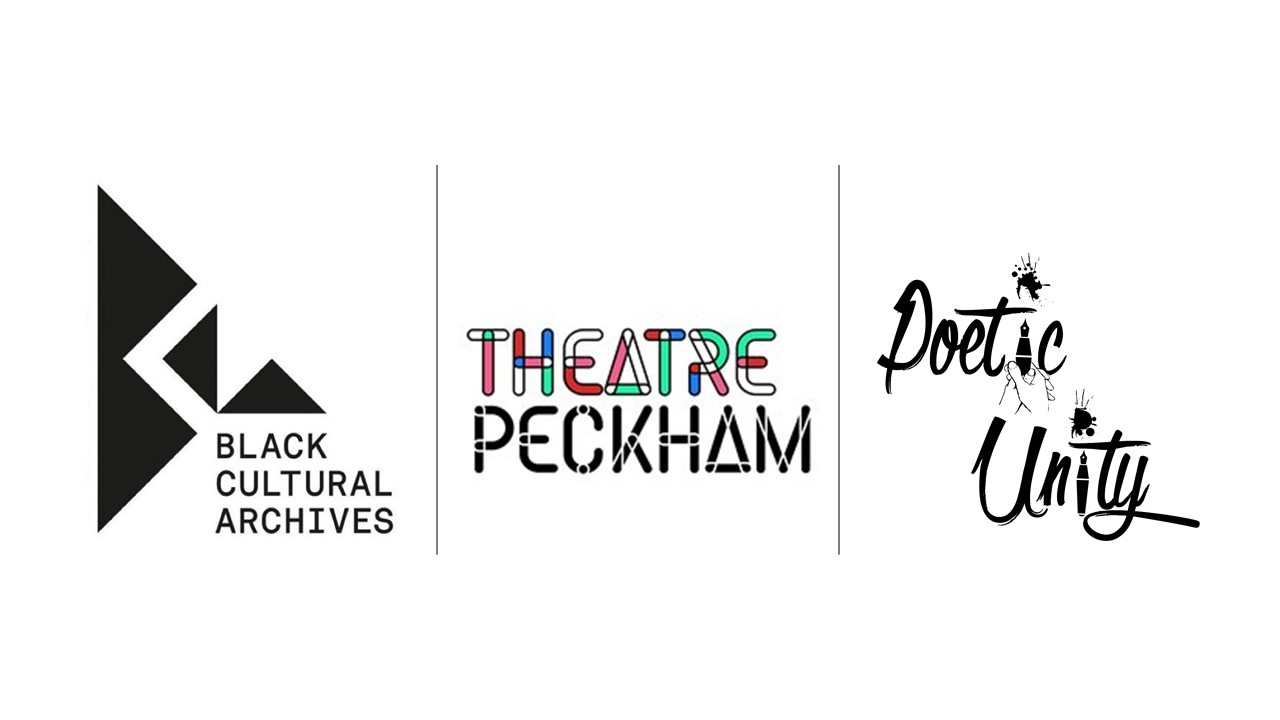  Application form This form may be typed or handwritten or reproduced in similar format if necessary. Poetic Unity, Theatre Peckham and Black Cultural Archives welcomes and encourages applications from everyone regardless of their age, gender, identity, ethnicity, religion or belief, sexual orientation, disability or nationality. If you have difficulty completing the form, please contact the person named at the bottom of the form and help can be provided.I confirm that the information provided on this application form is accurate and complete and that it may form the basis of a contract of employment with Poetic Unity.  
I understand that the failure to disclose any relevant information or the provision of false information will nullify any subsequent contract of employment.Signature:							Date:       Please return to:Ryan J. Matthews-Robinsoninfo@poeticunity.org.ukCLOSING DATE: Monday 30th January 2024INTERVIEW DATE: TBCPersonal detailsFull name:       Address:      Home tel no:     Address:      Mobile no:      
Email address:       
Email address:       
Present or most recent employment Present or most recent employment Job Title:      Salary: Start Date:      Reason for leaving:      Date left:      Reason for leaving:      Employers name and address:     Employers name and address:     Previous Employment / Voluntary ExperiencePrevious Employment / Voluntary ExperiencePrevious Employment / Voluntary ExperiencePrevious Employment / Voluntary ExperiencePlease give details of your previous employment or voluntary activity, starting with the most recent. Please account for any gaps in your employment history.  Continue on a separate sheet if necessaryPlease give details of your previous employment or voluntary activity, starting with the most recent. Please account for any gaps in your employment history.  Continue on a separate sheet if necessaryPlease give details of your previous employment or voluntary activity, starting with the most recent. Please account for any gaps in your employment history.  Continue on a separate sheet if necessaryPlease give details of your previous employment or voluntary activity, starting with the most recent. Please account for any gaps in your employment history.  Continue on a separate sheet if necessaryDatesDatesName and address of employerJob title and key responsibilities FromToName and address of employerJob title and key responsibilities Education, Training and QualificationsEducation, Training and QualificationsEducation, Training and QualificationsEducation, Training and QualificationsPlease give details of educational qualifications you have obtained from school, college or university.Please give details of educational qualifications you have obtained from school, college or university.Please give details of educational qualifications you have obtained from school, college or university.Please give details of educational qualifications you have obtained from school, college or university.DatesDatesSchool, college or universityQualifications gained with gradeFromToSchool, college or universityQualifications gained with gradeTraining and DevelopmentTraining and DevelopmentTraining and DevelopmentTraining and DevelopmentPlease give details of any relevant training or professional development you have undertaken other than that noted previously.Please give details of any relevant training or professional development you have undertaken other than that noted previously.Please give details of any relevant training or professional development you have undertaken other than that noted previously.Please give details of any relevant training or professional development you have undertaken other than that noted previously.Supporting StatementsPlease outline below how your skills and experience will enable you to meet the criteria for this post. Social Media and Additional Information This role requires the use of social media so please provide your social media handles below and give details of any other information which might be relevant to this application. (250 words)RefereesRefereesPlease give details of two referees, one of whom must be your current or most recent employer or manager.  Both referees should normally be work related and know your work (paid or unpaid) or studies if you are a student. We will not contact referees before Interviews.Please give details of two referees, one of whom must be your current or most recent employer or manager.  Both referees should normally be work related and know your work (paid or unpaid) or studies if you are a student. We will not contact referees before Interviews.Reference 1:Reference 2:Company name:      Company name:      Address:       Address:      Referee’s name:      Referee’s name:      Job title:      Job title: In what context does this referee know you?In what context does this referee know you?Tel No:  Tel No: Email: Email: Entitlement to work in the UKAre you able to produce a document confirming your entitlement to work in the UK such as a UK Passport, UK Birth Certificate, completed P45 or P60, Naturalisation Certificate or other appropriate document as required by the Asylum and Immigration Act 1996?  Declaration